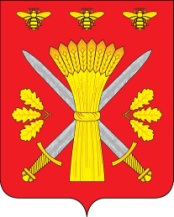 РОССИЙСКАЯ ФЕДЕРАЦИЯОРЛОВСКАЯ ОБЛАСТЬТРОСНЯНСКИЙ РАЙОННЫЙ СОВЕТ НАРОДНЫХ ДЕПУТАТОВРЕШЕНИЕ17  мая 2023  года                                                                                         №88с. ТроснаО внесении Губернатору Орловской областиходатайства о присвоении д. Соборовка Никольского сельского поселения Троснянского района Орловской областипочётного звания Орловской области «Населённый пункт воинской доблести»Принято на двадцать третьем заседании районногоСовета народных депутатов шестого созыва       Рассмотрев предложение Никольского сельского Совета народных депутатов о присвоении д. Соборовка Никольского сельского поселения Троснянского района Орловской области почётного звания Орловской области «Населённый пункт воинской доблести», с учётом приложенных документов подтверждающих события, послужившие основанием для внесения предложения о присвоении населённому пункту почётного звания, руководствуясь Законом Орловской области от 06.04.2014 года № 1766-ОЗ «О почётном звании Орловской области «Населённый пункт воинской доблести» Троснянский районный Совет народных депутатов РЕШИЛ:Направить Губернатору Орловской области ходатайство о присвоении д. Соборовка Никольского сельского поселения Троснянского района Орловской области  почётного звания «Населённый пункт воинской доблести».Настоящее решение вступает в силу со дня его подписания. Председатель районного                             Глава районаСовета народных депутатов                               А.Г. Кисель                                                А.В. Левковский